But don't just listen to God's word. You must do what it says. Otherwise, you are only fooling yourselves. James 1:22. NLT There is quite a difference between ignorance and ignoring. Ignorance is the lack of knowledge or information. Ignoring is the … 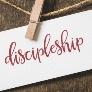 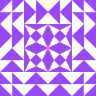 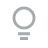 